ГУО «Средняя школа № 3 г. Островца»УТВЕРЖДАЮПредседатель комиссии по проверке знаний по вопросам охраны труда_________________ Л.С. СосновскаяБилеты по проверке знаний по охране трудадля рабочих профессийБилет № 1На что из указанного в вариантах ответа имеет право работающий?- На обучение безопасным методам и приемам работы, проведение инструктажа по вопросам охраны труда.- На рабочее место, соответствующее требованиям по охране труда.- На обеспечение необходимыми средствами индивидуальной защиты, средствами коллективной защиты, санитарно-бытовыми помещениями, оснащенными необходимыми устройствами и средствами. (всё перечисленное).Имеет ли право работник на получение от нанимателя достоверной информации о состоянии условий и охраны труда на рабочем месте, а также о средствах защиты от воздействия вредных и (или) опасных производственных факторов?	- Да, имеет.   –Нет не имеет.3.   Кто может выполнять подключение к электрической сети либо  отключение от нее электроинструмента при помощи плоских втычных соединителей или штепсельных соединений, удовлетворяющих требованиям электробезопасности?- Работающий, допущенный к работе с этим оборудованием.-Любой работник4. На какой срок разрешается временный перевод на другую работу в случае производственной необходимости без согласия работника? До 1 месяца.На 1 год.5. Когда выдается трудовая книжка работнику при его увольнении?- В день увольнения (в последний день работы).- Через неделю после увольнения.6.   Какая продолжительность рабочего времени работников в возрасте от 14 до 16 лет?- Не более 23 часов в неделю.- 40 часов.Билет № 2В каком случае разрешается перевод работника на другую работу?-С письменного согласия работника (кроме случая временного перевода в связи с производственной необходимостью и в случае простоя).- В любом.2. Допускается ли увольнение работника за хищение по месту работы имущества нанимателя?-Допускается, если факт хищения установлен вступившим в силу приговором суда или постановлением органа, в компетенцию которого входит наложение административного взыскания.- Не допускается.3. Какая продолжительность еженедельного непрерывного отдыха?-Не менее 42 часов.-20  часов.4. В каких  случаях НЕ  разрешается   работать   на переносных  лестницах и стремянках, а необходимо применять леса и стремянки с  верхними площадками, огражденными перилами? - Около и над вращающимися механизмами, работающими машинами,  конвейерами и т.п. - С использованием электрического и пневматического инструмента, строительно-монтажных пистолетов.- При натяжении проводов для поддержания на весу тяжелых деталей и томуподобного.- нет ни одного правильного ответа.5. Возможно ли расторжение трудового договора по инициативе нанимателя за систематическое неисполнение работником без уважительных причин обязанностей, возложенных на него трудовым договором или правилами внутреннего трудового распорядка?-Возможно, если к работнику ранее применялись меры дисциплинарного взыскания.-Нет.6. Разрешается ли самовольное выполнение работ в электроустановках (не по наряду, не по распоряжению и не по перечню работ, выполняемых в порядке текущей эксплуатации)?- Не разрешается.-Да разрешается.Билет № 3Имеет ли право работник на расследование произошедшего с ним несчастного случая на производстве или его профессионального заболевания?-Имеет.-Не имеет.2.Какое  требование  предъявляется  к спецодежде  перед началом  работы  с электроинструментом?-Она должна быть застегнута на все пуговицы, застежки.- Ни каких.3.Каждый работник, обнаруживший нарушения Правил технической эксплуатации электроустановок, а также заметивший неисправности электроустановки или средств защиты, должен немедленно сообщить об этом ...-своему непосредственному руководителю, а в его отсутствие - вышестоящему руководителю.-Директору.4.В какой форме заключается трудовой договор? В письменной форме.В устной.5. Какие организации осуществляют общественный контроль за соблюдением законодательства об охране труда?-Профсоюзы.-Белая Русь.6.Неэлектротехнический    персонал,    выполняющий    работу,   при   которой      может возникнуть опасность поражения электрическим током, при приеме на работу должен:  	-Пройти вводный инструктаж по охране труда, с учетом требований к персоналу с группой по электробезопасности I.	- Рассказать о том, что он умеет делать.Билет № 41.  Что из ниже перечисленного запрещается при выполнении работ с приставных лестниц? -Устраивать дополнительные опорные сооружения из ящиков, бочек и т.п. вслучае недостаточной длины лестницы.-Устанавливать приставные лестницы под углом более 75 град. к горизонталибез дополнительного крепления их верхней части.-Работать с двух верхних ступенек стремянок, не имеющих перил или упоров.	- Нет правильных ответов.2.   В какой срок работник, не прошедший проверку знаний по вопросам охраны труда, проходит повторную проверку знаний? Не более одного месяца со дня ее проведения.Через полгода.3.   Сколько рабочих может быть закреплено за руководителем стажировки? Не более двух рабочих.Пять.4.   С кем допускается НЕ проводить первичный инструктаж по охране труда? С лицами, которые не заняты на работах по монтажу, эксплуатации, наладке, обслуживании и ремонту оборудования, использованию инструмента, хранению, применению сырья и материалов (за исключением работ с повышенной опасностью).С работниками техперсонала.5.  Какая допустимая общая длина приставной деревянной лестницы?        		-Не более .		-До 3 метров.6. Какие существуют виды обязательных медицинских осмотров работающих? Предварительные (при поступлении на работу), периодические (в течение трудовой деятельности) и внеочередные.По болезни.Билет № 51.  Допускается ли при работе с ручным слесарно-монтажным инструментом, выполнять работу, если безопасные методы и приемы работы ее выполнения работающему неизвестны?          -Не допускается.	-Допускается.2.   Кого   работник    обязан    немедленно     известить    о    неисправности оборудования, инструмента, приспособлений, транспортных средств и  средств защиты?          - Своего       непосредственного     руководителя    или    иное     уполномоченное должностное лицо нанимателя.	-Директора.3.   Кто допускается к выполнению погрузочно-разгрузочных работ?          -Лица,   прошедшие   в  установленном  законодательством  порядке медицинский осмотр, а также обучение, инструктаж, стажировку и проверку знаний по вопросам охраны труда.	-Любой работник.4. Кого    работник    обязан   немедленно    известить  об   ухудшении  состояния   своего здоровья?- Своего непосредственного руководителя или иное уполномоченное должностное лицо нанимателя.-Директора.Какие обязательные ГЛАВЫ должна содержать инструкция по охранетруда? Общие требования по охране труда; Требования по охране труда перед началом работы; Требование по охране труда при выполнении работы; Требования по охране труда по окончании работы; Требования по охране труда в аварийных ситуациях.Здесь нет таких.6.  Что, из перечисленного, не допускается при работе с электроинструментом?           - превышать   предельно   допустимую   продолжительность   непрерывной работы,  указанную   в  эксплуатационных  документах     организации  -    изготовителя электроинструмента;           - прикасаться к вращающимся частям электроинструмента;           - разбирать    электроинструмент и  самостоятельно  производить   какой-либо его ремонт;           -касаться кабеля (шнура) работающего электроинструмента;           - переносить электроинструмент, держа его за кабель или рабочую часть;           - обрабатывать незакрепленную деталь, находящуюся на весу или свисающую с упора (все варианты правильные).	Другой ответ.Билет № 6Что из перечисленного ниже относится к обязанностям работающих в области охраны труда?-    соблюдать требования по охране труда, а также правила поведения на территории организации, в производственных, вспомогательных и бытовых помещениях;-    проходить в установленном законодательством порядке медицинские осмотры, обучение, стажировку, инструктаж и проверку знаний по вопросам охраны труда;-    использовать и правильно применять средства индивидуальной защиты и средства коллективной защиты (всё перечисленное).- Другой ответ.Какой вид инструктажа по охране труда проводится при изменении технологического процесса, замене или модернизации оборудования, приборов и инструмента, сырья, материалов и других факторов, влияющих на безопасность труда?      	- Внеплановый.	-Вводный.Имеются ли отличия в оказании первой помощи при вывихе и при переломе костей конечностей? Нет. Для оказания первой помощи несущественно, вывих это или перелом.Другой ответ.Что означает это знак? - Запрещается курить. –Место для курения.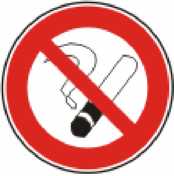 Когда  и   как   часто   необходимо   испытывать   лестницы   и   стремянки статической нагрузкой?      - Лестницы и  стремянки   металлические –   не   реже  1   раза   в  год,    лестницы и стремянки деревянные (веревочные и пластмассовые) - не реже 1 раза в 6 месяцев.	-Другой ответ.Какие категории работников не допускаются к выполнению работ в ночное время?-Беременные женщины, работники моложе восемнадцати лет.- Все работники.Билет № 71. Что такое рабочее время?- Время, в течение которого работник в соответствии с трудовым, коллективным договорами, правилами внутреннего трудового распорядка обязан находиться на рабочем месте и выполнять свои трудовые обязанности.-Время когда человек был на рабочем месте.2.  Страховые   выплаты   по    обязательному   страхованию   от    несчастных   случаев  на производстве   и    профессиональных     заболеваний  не   производятся, если повреждение здоровья    застрахованного   лица     произошло     вследствие     противоправного    деяния застрахованного, совершенного умышленно и установленного  ...          - судом либо органом, ведущим административный процесс.	- учреждением образования.3. Что необходимо делать с пострадавшим от воздействия электрического тока, если у него отсутствуют дыхание и пульс?-Проводить искусственное дыхание и наружный массаж сердца.-Позвать родственников. 4.   Работник не прошел в установленный срок проверку знаний по вопросам охраны труда по   уважительной   причине    (болезнь, отпуск и др.).  В течение   какого    максимального срока со дня выхода на работу  он должен пройти проверку знаний           -1 месяца.- 2 месяца.5.  В какие сроки проводится периодическая проверка и пересмотр инструкций по охране труда? 1 раз в 5 лет, а для профессий и видов работ с повышенной опасностью - 1 раз в 3 года.1 раз в 2 года.6.  Что делать работающему,  занятому на погрузочно-разгрузочных работах (перемещении грузов), в случае возникновения непосредственной опасности для его жизни и здоровья?          - Отказаться от выполнения погрузочно-разгрузочных и складских работ.	-Выполнять работы.Билет № 81. Что называется опасным производственным фактором? Производственный фактор, воздействие которого на работающего в определенных условиях приводит к травме, острому отравлению или другому внезапному резкому ухудшению здоровья или смертельному исходу.-другой ответ.2.    Для    предотвращения    или    уменьшения     воздействия     вредных и (или)  опасных производственных факторов, а также для защиты от загрязнения наниматель предоставляет работникам...           - средства         индивидуальной     защиты    в    объеме   не   менее установленных типовыми нормами.	-другой ответ.3. С какой даты исчисляется период использования средств индивидуальной защиты?          - Со дня их фактической выдачи работнику.	- Со дня изготовления.4. Кто назначает лицо, ответственное за подготовку огневых работ?-Руководитель.-Завхоз.5. Что запрещает этот знак?- Загромождать проходы и (или) складировать имущество.-Лестница.	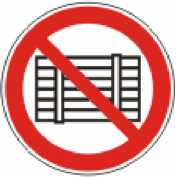 6. В течение, какого срока хранится протокол проверки знаний по вопросам охраны труда?- В течение 5 лет.-В течении года.Билет № 91. Чем должен завершаться инструктаж по охране труда?- Проверкой знаний устным опросом или с помощью технических средств обучения, а также проверкой приобретенных навыков безопасных методов и приемов работы лицом, проводившим инструктаж.- Допуск к работе.2. Сколько рабочих дней отводится на стажировку рабочих в общем случае, если иное не оговорено в нормативных правовых актах?-Не менее двух рабочих дней.- Пять дней.3.Период   использования   специальной   одежды   и   специальной   обуви   могут быть продлены нанимателем при условии занятости работника на условиях неполного рабочего времени. Как продлевается период использования?          - Увеличивается пропорционально разнице между рабочим   временем нормальной продолжительности и фактически отработанным.	- На год.4. Разрешается  ли  касаться  руками  той  части  повязки,  которая  должна быть наложена непосредственно на рану?-Не разрешается.-Разрешается.5. Какие существуют виды ответственности должностных лиц, виновных в нарушении законодательства о труде, правил и норм по охране труда?- Дисциплинарная, административная, уголовная.-Другая.6. В каком случае пострадавшего от электрического тока следует переносить с места происшествия в другое место для оказания первой помощи?- только если ему или лицу, оказывающему помощь, угрожает опасность или когда оказание первой помощи на месте происшествия невозможно, например, если пострадавший находится на опоре линии электропередачи.- если место не нравится.Билет № 101. На кого возлагается ответственность за своевременное и в полном объеме обеспечение работников средствами индивидуальной защиты? На нанимателя.На завхоза.2. По чьей инициативе может осуществляться проведение внеочередных медицинских осмотров? Работодателя, организации здравоохранения, работающего.Работника.3. На какие факторы подразделяются нервно-психические перегрузки? Умственное перенапряжение; перенапряжение анализаторов; монотонность труда; эмоциональные.Стресы.4.  Как поступать в случае, когда из раны выпадает какая-либо ткань или орган (мозг, кишечник)? Повязку наложить сверху, не пытаясь вправить ткань или орган внутрь раны.Не трогать.5.  Относятся  ли  работы  с  применением  ручных  электрических  машин  и инструмента к работам с повышенной опасностью?          -    Да, относятся.	-  Нет.6. На что указывает этот знак?- На кнопку включения систем пожарной автоматики.- На мишень.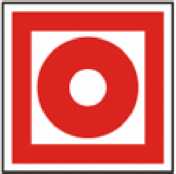 Билет № 111. Что отражается в главе "Требования по охране труда в аварийных ситуациях" инструкции по охране труда? Возможные (основные) аварийные ситуации, которые могут привести к аварии или несчастному случаю, а также причины, их вызывающие. Порядок сообщения об аварии и несчастном случае на производстве и действия работающих при возникновении аварийных ситуаций. Действия по оказанию первой помощи потерпевшим при аварии, в результате травмирования, отравления или внезапного заболевания.Другие варианты.2.    Что входит в обязанности работающего, выполняющего погрузочно-разгрузочные и складские работы?          -     Соблюдать  правила  внутреннего трудового  распорядка,  требования   по охране труда;          -     Заботиться о личной безопасности, личном здоровье, а также о безопасности окружающих;           -     Немедленно сообщать работодателю о любой ситуации, угрожающей жизни или здоровью работающих и окружающих.	- Другие варианты.3. Перечни профессий и должностей работников, которые должны обеспечиваться смывающими и обезвреживающими средствами, определяются и утверждаются нанимателем исходя из характера и видов работ по согласованию- ... с профессиональным союзом.- с отделом по образованию.4. Как часто должны проводиться внеочередные медосмотры работающих?          При необходимости. Периодичность не регламентируется.5. На какие факторы подразделяются физические перегрузки? Статические и динамические.Травмы.6. В течение, какого срока хранится протокол проверки знаний по вопросам охраны труда?- В течение 5 лет.- В течении2 лет.Билет № 121. При каком минимальном перерыве в работе по профессии (в должности) проводится внеплановый инструктаж по охране труда? Более 6 месяцев.Один год.2.   Допускается ли к работе работник, если он не прошел  повторную  проверку знаний по охране труда? Не допускается.Допускается.3.   Могут   ли   условия   коллективного   договора,   соглашения   ухудшать     положение работников по сравнению с законодательством?- Нет.-Да.4.   Что предпринимается  в   случае   выявления   при   ежедневном  контроле  нарушений требований охраны труда, которые могут причинить вред здоровью работников, привести к несчастному случаю или аварии? Работа приостанавливается до устранения этого нарушения, о чем письменно сообщается вышестоящему руководителю.Делается запись.5.  Какой НПА определяет виды дисциплинарной ответственности за нарушение законодательства о труде?- Трудовой кодекс РБ.- Коллективный договор.6.  Груз,  какой   массы   при   проведение  погрузочно – разгрузочных  работ вручную, при соблюдении  предельно  допустимых   норм  разового  подъема        тяжестей,   допускается перемещать работающим (мужчинам)?         -Не более .	- Не более 30 кг.Билет № 131. Допускается ли загромождать пустой тарой территорию склада?         - Не допускается.	-Да.2. Имеет ли право работник отказаться от выполнения порученной работы в случае возникновения непосредственной опасности для жизни и здоровья его и окружающих до устранения этой опасности? Имеет.Нет.3.   В какой срок комиссия по трудовым спорам обязана рассмотреть трудовой спор?-В десятидневный срок.-В течении 3 дней.4.   Какой продолжительности должны быть перерывы в работе для отдыха и питания в течение рабочего дня (смены)?- Не менее 20 минут и не более двух часов.- 1 час.5. Что означает этот знак?- Опасность поражения электрическим током.- Может ударить молния.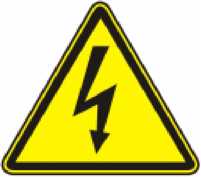 6.  Сколько времени  в  течение  рабочего   дня  работник   должен быть занят   на работах с вредными и (или) опасными условиями труда для того,  чтобы   это  являлось основанием для проведения аттестации его рабочего места по условиям труда?                -Полный рабочий день.	- Достаточно половина рабочего дня.Билет № 141. Каким может быть максимальный срок предварительного испытания при приеме на работу по трудовому договору?3 месяца, не считая периода временной нетрудоспособности и других периодов, когда работник отсутствовал на работе. 6 месяцев.2. В течение какого времени работник может обратиться в суд, со дня, когда он узнал о его незаконном увольнении? В месячный срок со дня вручения копии приказа об увольнении.В течении полугода.3. Какими являются основания прекращения трудового договора? Соглашение сторон. Истечение срока трудового договора, кроме случаев, когда трудовые отношения фактически продолжаются и ни одна из сторон не потребовала их прекращения. Расторжение трудового договора по собственному желанию, или по требованию работника, или по инициативе нанимателя.-Другие варианты.4. Подлежат ли расследованию и учету несчастные случаи, происшедшие с работниками при выполнении работ в выходные или праздничные дни? Подлежат.Нет.5. Что делать при несчастном случае во время погрузочно-разгрузочных работ?         - Быстро   принять    меры   по   предотвращению   воздействия    на   потерпевшего травмирующих факторов. Немедленно сообщить о происшествии работодателю. Оказывать содействие работодателю в принятии мер по оказанию необходимой помощи потерпевшему и доставке его в организацию здравоохранения.	- Позвать завхоза.6. В течение, какого срока со дня обнаружения дисциплинарного проступка может применяться дисциплинарное взыскание?- Не позднее 1 -го месяца, не считая времени болезни работника и(или) пребывание его в отпуске.-Не позднее 5 месяцев.Билет № 151. В течение какого времени государственный инспектор труда(представитель уполномоченного органа надзора) по окончании специального расследования направляет материалы специального расследования в прокуратуру? Одного дня.-Двух дней.2. Имеет ли право работник на личное участие или участие через своего представителя в рассмотрении вопросов, связанных с обеспечением безопасных условий труда, проведении в установленном порядке проверок по охране труда на его рабочем месте соответствующими органами? Имеет.Нет.3. Что необходимо сделать после наложения жгута или закрутки для остановки кровотечения? Написать записку с указанием времени их наложения и вложить ее в повязку под бинт или жгут или написать время наложения жгута на коже конечности.Укрыть  пострадавшего.4. Где работающим разрешается осуществлять прием пищи?          - В специально отведенных для этого помещениях, оборудованных в соответствии с требованиями технических нормативных правовых актов.	-На рабочем месте.5.  Кто из числа указанных ниже, подлежит обязательному страхованию от несчастных случаев на производстве и профессиональных заболеваний?-Лица, выполняющие работу на основании трудового договора.-Все.6. Из каких частей состоит трудовой отпуск?-Основного, не менее 24 календарных дней и дополнительного отпуска.Основной.Билет № 161. В каких случаях расследуются несчастные случаи, происшедшие с работником при следовании его на личном транспорте? Если транспорт использовался с согласия или по распоряжению (поручению) организации, нанимателя, страхователя в их интересах.Если всё случилось в рабочее время.2. На основании чего работникам, занятым на работах с вредными и (или) опасными условиями труда, предоставляется дополнительный отпуск?- Аттестации рабочих мест по условиям труда.=Заключения комиссии.3. В каком из вариантов ответа указан работник, которого по требованию государственного инспектора труда работодатель обязан отстранить от работы в соответствующий день (смену)? Работник, который появился на рабочем месте в состоянии алкогольного, наркотического или токсического опьянения. Работник, не использующий требуемые средства индивидуальной защиты, обеспечивающие безопасность труда. Работник, не прошедший в случае и в порядке предусмотренных законодательством инструктаж, проверку знаний по вопросам охраны труда или медицинский осмотр.4. В организации общественный контроль за соблюдением законодательства об охране труда могут осуществлять уполномоченные лица по охране труда работников организации. Как персонально определяются эти лица?   Они выбираются на общем собрании (конференции) работников организации.Назначаются нанимателем.5.    Какова предельно  допустимая   масса  груза   при  подъеме  и   перемещении  тяжестей женщинами вручную?        - При чередовании с другой работой (до 2 раз в час) - ; постоянно в течение рабочей смены .	-5 кг.6. Что означают стрелки на этих знаках?- Направление к эвакуационному выходу.Двери.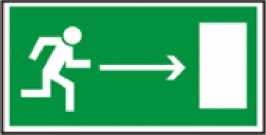 Билет № 171. Что должно быть обеспечено при размещении оборудования?          - Удобство и безопасность его обслуживания.          -      Безопасность эвакуации работающих при возникновении аварийных ситуаций.          - Исключение (снижение) воздействия вредных и (или) опасных производственных факторов на других работающих.	Удобства для работы.2.  На какое максимальное время может быть наложен жгут или закрутка для прекращения кровотечения? Не более 1,5-2,0 часов.3 часа.3.  Что следует делать работающему случае возникновения аварийной ситуации?           - Немедленно отключить источник, вызвавший аварийную  ситуацию;  прекратить все   работы,    не    связанные   с  ликвидацией  аварии; принять меры  по предотвращению развития аварийной ситуации и воздействия травмирующих факторов на других лиц;         - Обеспечить вывод людей из опасной зоны, если есть опасность для ихздоровья и жизни;         - Сообщить о    случившемся   непосредственному        руководителю   или       иному уполномоченному должностному лицу работодателя.	Сообщить директору.4. Как поступить в случае необходимости освобождения потерпевшего от воздействия электрического тока при наличии возможности снять напряжение? Снять напряжение немедленно без предварительного получения каких- либо разрешений.Оттянуть его.5. За что предоставляется трудовой отпуск? За работу в течение рабочего года (ежегодно).За работу.6. Относится ли санаторно-курортное лечение к разряду страховых выплат, на которые имеет право застрахованный при возникновении страхового случая? Относится.Нет.Билет № 181. В каком объеме проходят обучение, инструктаж и проверку знаний по вопросам охраны труда лица, совмещающие несколько профессий (должностей)? Обучение, инструктаж и проверку знаний по вопросам охраны труда проходят по основной и совмещаемым профессиям (должностям).По основной.2. На кого в организации возлагается ответственность за соблюдение требований "Инструкции о порядке подготовки (обучения), переподготовки, стажировки, инструктажа, повышения квалификации и проверки знаний работающих по вопросам охраны труда"? На работодателя (руководителя организации), руководителей структурных подразделений. На работника.3. Какие несчастные случаи подлежат специальному расследованию? Групповые несчастные случаи, происшедшие одновременно с двумя и более лицами, независимо от тяжести полученных травм. Несчастные случаи со смертельным исходом. Несчастные случаи с тяжелым исходом.Любые.4. На основании какого документа осуществляются предварительные медицинские осмотры лиц, поступающих на работу? Направления работодателя.Толона.5. Подлежат ли возврату нанимателю выданные им работнику средства индивидуальной защиты? Если да, то в каких случаях? Подлежат по окончании носки, увольнении работника до окончания сроков носки, переводе у того же нанимателя на другую работу, для которой выданные средства индивидуальной защиты не предусмотрены типовыми нормами.Подлежит.6.Какие номера телефонов должны быть записаны у телефома на рабочем месте? 	Аварийные службы. Телефон для использования при пожаре.Билет № 191. Какие требования предъявляются к хранению средств индивидуальной защиты? Должны храниться в отдельных сухих помещениях. Должны храниться изолированно от каких-либо других предметов и материалов. При хранении СИЗ должны быть рассортированными по видам, ростам и защитным свойствам.Ни каких.2. С какой периодичностью должны осуществляться медицинские осмотры лиц, выполняющих работы, связанные с воздействием вредных и (или) опасных факторов производственной среды, показателей тяжести и напряженности трудового процесса, если по результатам комплексной гигиенической оценке условий труда работающих эти условия труда отнесены к вредным третьей или четвертой степени (классы 3.3, 3.4) или опасным (класс 4)? 1 раз в год.1 раз в 2 года.3. С какой периодичностью необходимо проводить с работниками повторный инструктаж по охране труда? Не реже 1 раза в 6 месяцев.Один раз в год.4. Какую категорию работников  запрещается привлекать к сверхурочным работам? Беременные женщины, женщины, имеющие детей в возрасте до 3 лет.Мужчин.5. Что необходимо сделать в первую очередь при освобождении пострадавшего от действия электрического тока? Отключить ту часть электроустановки, которой касается пострадавший.Убрать мусор.6. Какая полная норма продолжительности рабочего времени в неделю? Не более 40 час в неделю.Не более 50 часов.Билет № 201. На кого возлагаются обязательства по хранению, стирке, сушке и ремонту специальной одежды, специальной обуви и других средств индивидуальной защиты? На нанимателя.На самого работника2. В каких случаях подлежат расследованию и учету несчастные случаи, происшедшие с работниками во время следования их к месту работы или с работы? Если работники следовали к месту работы или с работы на транспорте, предоставленном организацией, нанимателем, страхователем.Был в командировке.3. Допускается ли предусматривать в коллективном договоре за счет нанимателя компенсации работникам за работу во вредных и (или) опасных условиях труда в размерах, превышающих установленные законодательством нормы?- Допускается.- Нет.4. Работник не прошел в установленный срок проверку знаний по вопросам охраны труда по уважительной причине (болезнь, отпуск и др.). В течение, какого максимального срока со дня выхода на работу он должен пройти проверку знаний? В течение 1 месяца.В течении 3 месяцев.5. Через какое время предоставляется отпуск работнику за первый год его работы? Не ранее чем через 6 месяцев работы у нанимателя.Через год.6. Допускается ли увольнение работника за однократный прогул? Допускается, если прогул (в том числе отсутствие на работе более трех часов в течение рабочего дня) совершен без уважительных причин.НетБилет № 211. Что относится к правам работника? Право на рабочее место, соответствующее требованиям по охранетруда.Его желания.2. За какой срок до расторжения трудового договора, заключенного на неограниченный срок, работник обязан письменно предупредить об этом нанимателя? За 1 месяц.За 2 месяца.3. Какие меры должны принимать работники при несчастном случае на производстве? Меры по предотвращению воздействия травмирующих факторов на потерпевшего, оказанию ему первой помощи, вызову на место происшествия медицинских работников или доставке потерпевшего в организацию здравоохранения.Уборке рабочего места.4. Что необходимо сделать для допуска к самостоятельной работе с повышенной опасностью рабочих, имеющих перерыв в выполнении данной работы более 1 года?-Провести стажировку и проверку знаний по вопросам охраны труда.Инструктаж.5. Какой бывает инструктаж по охране труда по характеру и времени проведения? Вводный. Первичный на рабочем месте. Повторный. Внеплановый. Целевой.Временный.6. Сроки носки специальной одежды и специальной обуви могут быть продлены нанимателем при условии занятости работника на условиях неполного рабочего времени. С кем должно быть согласовано такое решение? С первичными профсоюзными организациями или уполномоченными лицами по охране труда работников организации.С отделом по образованию.Билет № 221. Средства индивидуальной защиты, бывшие в употреблении, выдаются другим работникам только после ... Стирки, химчистки, дезинфекции и ремонта.Ремонта.2. Каким образом следует попытаться остановить кровотечение, если оно не останавливается после наложения давящей повязки? сдавить кровеносные сосуды, питающие раненую область, пальцами; сдавить кровеносные сосуды, питающие раненую область, жгутом или закруткой; согнуть конечности в суставах.Другие действия.3. О чем предупреждает этот знак?- Об опасности, для которой не разработан специальный знак. Необходимо руководствоваться поясняющей надписью или другим знаком, расположенным рядом.4. Имеет ли право потерпевший (лицо, представляющее его интересы), наниматель, страхователь обжаловать заключение о тяжести производственной травмы? Если да, то каким образом? Имеет, обратившись в вышестоящую организацию здравоохранения, после чего - в суд.Нет.5. Что необходимо делать с пострадавшим от воздействия электрического тока, если у него отсутствуют дыхание и пульс? Проводить искусственное дыхание и наружный массаж сердца.Перенес его.6. Какое минимальное расстояние допускается между светильниками и сгораемыми материалами? 0.5 м.1 мБилет № 231. Где должны размещаться огнетушители? На расстоянии не менее 1,2 м от проема двери и на высоте не более 1,5 м от пола или в специальных тумбах или шкафах.Под столом.2. Кем проводится расследование несчастного случая с работником, направленным нанимателем, страхователем для выполнения его задания в другую организацию? Организацией, в которой произошел несчастный случай с участием уполномоченного представителя нанимателя, страхователя, направившего работника, и профсоюза (иного представительного органа работников).Специальная комиссия.3.    В каком случае необходимо применять предохранительный пояс при работе с подвесных, приставных и раздвижных лестниц?при работе на высоте более 1,3 м.при огневых работах.4.  Какой вид инструктажа по ОТ проводится при изменении технологического процесса, замене или модернизации оборудования, приборов и инструмента, сырья, материалов и других факторов, влияющих на безопасность труда? Внеплановый.Временный.5. Как часто должны проводиться общие плановые технические осмотры капитальных строений (зданий, сооружений), изолированных помещений?Два раза в год - весной и осенью.В начале года.6. Работающие, обнаружившие нарушения НПА и ТНПА при эксплуатации электроустановок, а также заметившие неисправность электроустановки или средств защиты, обязаны немедленно сообщить об этом ... ... непосредственному руководителю, а в его отсутствие - вышестоящему руководителю.- директоруБилет № 241.    Разрешается ли лицам с группой по электробезопасности I устранять неисправности электрооборудования, переносного электроинструмента, переносных электроламп? Не разрешается.Да.2.   В каких случаях  при  расследовании  несчастного  случая  на   производстве в   акте о несчастном случае на производстве формы Н-1 указывается степень вины потерпевшего в процентах?-Если  грубая  неосторожность  потерпевшего   содействовала  возникновению или увеличению вреда, причиненного его здоровью.Всегда.3. Как оказать первую медицинскую помощь при обмороке? Уложить пострадавшего, опустить его голову ниже туловища, расстегнуть одежду, обеспечить приток свежего воздуха, лицо обрызгать холодной водой и дать ему понюхать ватку, смоченную в нашатырном спирте.Дать попить чаю.4. Что является целью проведения обязательных медицинских осмотров лиц, поступающих на работу и работающих? Определение пригодности к выполнению поручаемой им работы. Предотвращение распространения инфекционных и паразитарных заболеваний. Динамическое наблюдение за состоянием здоровья.Измерение температуры тела.5.  Какая продолжительность непрерывной работы с видеодисплейными терминалами без регламентируемого перерыва? Не должна превышать 2 часов.5 часов.6. В каких случаях возможно расторжение трудового договора по инициативе нанимателя? прогула (в том числе отсутствия на работе более трех часов в течение рабочего дня) без уважительных причин; однократного грубого нарушения правил охраны труда, повлекшего увечье или смерть других работников;- появления на работе в состоянии алкогольного, наркотического или токсического опьянения, а также распития спиртных напитков, употребления наркотических средств или токсических веществ в рабочее время или по месту работы.Если есть кандидат на работу.Билет № 25Обязан ли наниматель при заключении трудового договора ознакомить работника с порядком обеспечения и нормами выдачи средств индивидуальной защиты? Обязан.Нет.2. Какой вид инструктажа проводится при производстве работ, на которые оформляется наряд-допуск? Целевой.Внеплановый.3. В каком порядке налагается дисциплинарное взыскание нанимателем на работника?- Предварительно наниматель обязан затребовать письменное объяснение работника.После получения докладной.4. Кем устанавливаются правила внутреннего трудового распорядка? Нанимателем с участием профсоюзов на основании типовых правил внутреннего трудового распорядка, утверждаемых Правительством Республики Беларусь или уполномоченным им органом.Отделом по образованию.5. Что НЕ может быть основанием прекращения трудового договора? Отказ работника от выполнения производственного задания по причине необеспечения его средствами индивидуальной защиты.Уход с работы по семейно-бытовым причинам.6. В течение какого времени работник может обратиться в суд, со дня, когда он узнал о его незаконном увольнении? В месячный срок со дня вручения копии приказа об увольнении.В течении 6 месяцев.